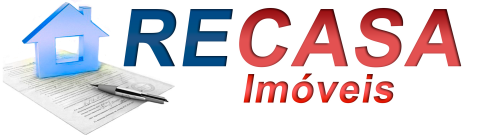 LOCATÁRIO PESSOA FÍSICARELAÇÃO DE DOCUMENTOS PARA LOCAÇÃO  RG E CPF (SE CASADO DOCUMENTOS DO CASAL) OU PESSOAS QUE IRÃO ASSINAR O CONTRATOCOMPROVANTE DE RESIDÊNCIA (ÁGUA OU LUZ)COMPROVANTE DE RENDA 3 VEZES MAIS QUE O VALOR DO ALUGUEL (3 ÚLTIMOS CONTRACHEQUE DE SALÁRIO)IMPOSTO DE RENDA (TODAS AS VIAS, INCLUSIVE PROTOCOLO). FICHA DE CADASTRO DO LOCATÁRIONOME: __________________________________________________________________________________________________CPF : ____________________________________________ RG:____________________________________________________TELEFONES: ______________________________________________________________________________________________ENDEREÇO RESIDENCIAL ATUAL:______________________________________________________________________________CIDADE:_____________________________ESTADO:___________________________CEP:_______________________________NOME / TELEFONE DA IMOBILIÁRIA OU PROPRIETÁRIO DO IMÓVEL (CASO MORE ALUGUEL):______________________________________________________________________________________________________________________________________NOME DA EMPRESA ONDE TRABALHA: _________________________________________________________________________ENDEREÇO COMERCIAL_____________________________________________________________________________________  CIDADE: ______________________________ESTADO: _________________________CEP: _______________________________FONE :____________________________TEMPO DE SERVIÇO:__________CARGO QUE OCUPA____________________________CONJUGÊ: ________________________________________________________________________________________________CPF: _________________________________ RG: ____________________________DT. EXP:_____________________________NOME DA EMPRESA ONDE TRABALHA; _________________________________________________________________________ENDEREÇO COMERCIAL DO CONJUGÊ: _________________________________________________________________________FONE: _________________________________REFERENCIA COMERCIAL_____________________________________FONE: __________________________________REFERENCIA PESSOAL  _______________________________________FONE: __________________________________REFERENCIAS BANCÁRIAS: BANCO/AGENCIA/CONTA/GERENTE/FONE/CLIENTE DESDE:___________________________________________________________________________________________________________________________________________EMAIL PARA RECEBIMENTO DO BOLETO DE ALUGUEL: ____________________________________________________________DECLARO QUE AS INFORMAÇÕES ACIMA SÃO VERDADEIRAS E ASSINO O PRESENTE._____/_______________/________ASS:____________________________________________________NOME:______________________________________________CPF:________________________________________________